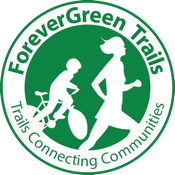 ForeverGreen Trails Board Member Pledge (adopted 2/9/22)ForeverGreen Trails is grateful for your participation at meetings and events. To fulfill its Mission and Vision, it also needs your direct and dedicated involvement in its financial stewardship and development. Please sign and return this pledge to the Executive Director who will follow up on the contacts you provide. Thank you.1. Grow Membership: I will champion FGT by spreading awareness of it and sharing my passion about the organization with others. I will invite interested people (agency, business, or nonprofit staff, or individuals) to meet with our ED and will provide at least one potential membership networking opportunity each year:2. Facilitate Sponsorship: I will provide at least one potential event/organization sponsor each year:3. Support Fundraising: I will share/endorse links to FGT fundraising drives and will host at least one peer-to-peer fund drive (our staff will facilitate this — it’s easy). I will actively follow and personally rebroadcast/share FGT posts that I see and help amplify its online outreach activities.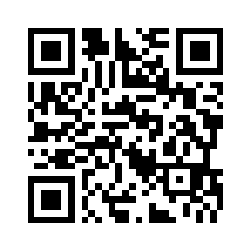 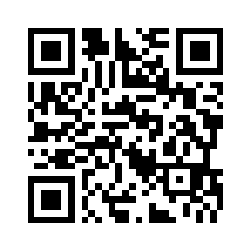 4. Spur Innovation: I will fulfill our Mission and Vision (below) by helping to generate and implement ideas to make FGT more effective and financially sustainable [send ideas to the Executive Director].Signature _______________________________		Date ______________________NameAffiliationPhoneEmailNameAffiliationPhoneEmail